Anexo IFICHA DE INSCRIÇÃO PROMOÇÃO TRANSITÓRIA 2020ASSINADO DIGITALMENTE PELO SERVIDOR NO E-DOCSPREENCHER todos os DADOS em LETRA DE FORMANOME COMPLETO (SEM ABREVIATURA)NOME COMPLETO (SEM ABREVIATURA)NÚMERO FUNCIONAL:NÚMERO FUNCIONAL:TÍTULO APRESENTADO:TÍTULO APRESENTADO:CLASSE ATUAL:CLASSE ALMEJADA:CARGO DO SERVIDOR:CARGO DO SERVIDOR: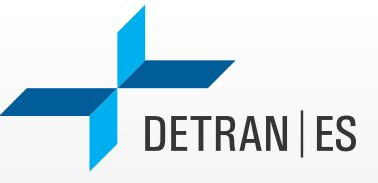 